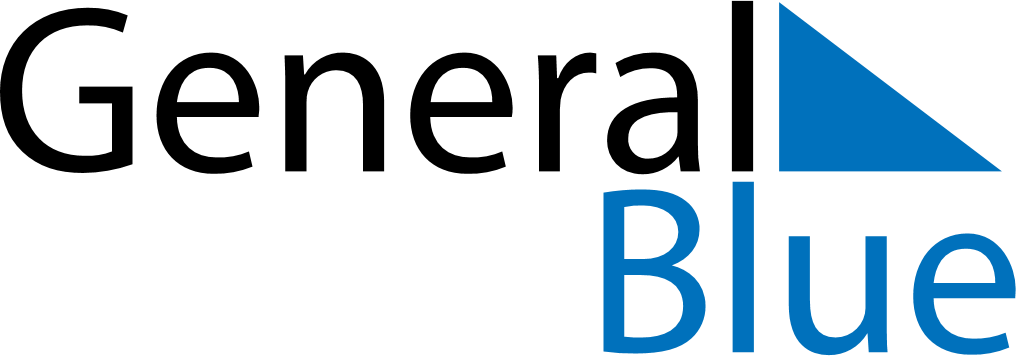 June 2019June 2019June 2019June 2019BeninBeninBeninMondayTuesdayWednesdayThursdayFridaySaturdaySaturdaySunday11234567889End of Ramadan (Eid al-Fitr)Pentecost1011121314151516Whit Monday17181920212222232425262728292930